COMPLAINT REGISTRATION FORMName:						CNIC:Address:Contact (Optional):Complaint related to:		(Please Tick the relevant Wing)	Complaint Description: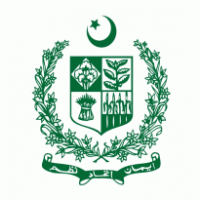 FEDERAL GOVERNMENT EMPLOYEES HOUSING FOUNDATION10 – MAUVE AREA, G-10/4ISLAMABADFinanceEstateTechnicalLawSecurityOthers